HORARIOS DEFINITIVOSXXVIII CTO DE ESPAÑA SOLO DANZA E INLINE CATEGORIAS-CADETE-JUVENIL-JUNIOR-SENIORI TROFEO NACIONAL CIUDAD DE TORREDEMBARRA DE SOLO DANZA E INLINE CATEGORIAS CADETE JUVENIL JUNIOR SENIORDía 04 de Diciembre  - Viernes   ENTRENOS  OFICIALES - Solo Danza: Junior y Senior  - (C. Esp. y Trofeo)Desde las 09:00 a las 09:30 horas, C.Esp. Junior Fem.		GRUPO 1º-	  	(0,30)Desde las 09:30 a las 10:00 horas, C.Esp. Junior Fem. 	 	GRUPO 2º-	   	(0,30)Desde las 10:00 a las 10:30 horas, C.Esp. Junior Fem. y Masc. 	GRUPO 3º-	  	(0,30)Desde las 10:30 a las 11:00 horas, Trofeo Junior Fem. 		GRUPO 1º-	  	(0,30)Desde las 11:00 a las 11:30 horas, C.Esp. Senior Fem.		GRUPO 1º-		(0,30)Desde las 11:30 a las 12:00 horas, C.Esp. Senior Fem. 		GRUPO 2º-	   	(0,30)Desde las 12:00 a las 12:30 horas, Trofeo Senior Fem.  		GRUPO 1º-	  	(0,30)Desde las 12:30 a las 13:00 horas, C.Esp  Senior Masc.  	GRUPO 1º-	  	(0,30)Desde las 13:00 a las 13:30 horas, Trofeo Sen y Jun Masc.  	GRUPO 1º-	  	(0,30)A P E R T U R A  COMPETICIÓN DESDE LAS 15:00Desde las 15:30 a las 17:25 horas, COMPETICION C.ESP. SD JUNIOR Fem.Desde las 17:30 a las 18:00 horas, COMPETICION TROFEO SD JUNIOR Fem.Desde las 18:05 a las 19:45 horas, COMPETICIÓN C.ESP SD SENIOR Fem.Desde las 19:50 a las 20:40 horas, COMPETICIÓN TROFEO SD SENIOR Fem.Entrega de Medallas Campeonato y Trofeo categorías Solo Danza Junio y Senior Femenino.Día 05 de Diciembre  - Sabado  El Pabellón permanecerá cerrado de 9.00 a 15.00 horasENTRENOS  OFICIALES - Solo Danza Cadete Femenino y Masculino - (C. Esp y Trofeo)Desde las 15:15 a las 15.45 horas,  C.Esp  Cadete Fem 		GRUPO 1º-	  	(0,30)Desde las 15:45 a las 16.15 horas,  C.Esp. Cadete Fem	 	GRUPO 2º-	   	(0,30)Desde las 16:15 a las 16:45 horas,  C.Esp. Cadete Fem y Masc. 	GRUPO 3º-	  	(0,30)Desde las 16:45 a las 17:15 horas,  Trofeo Cadete Fem 		GRUPO 1º-	  	(0,30)Desde las 17:15 a las 17:45 horas,  Trofeo Cadete Fem y Mac.	GRUPO 2º-	  	(0,30)Desde las 17:50 a las 18.30 horas, COMPETICION C.ESP. SD SENIOR MascDesde las 18:35 a las 19.05 horas,  COMPETICION TROFEO SD  SENIOR y JUNIOR MascEntrega de Medallas Campeonato y Trofeo - Solo Danza Junior y Senior Femenino.ENTRENOS  OFICIALES – INLINE Cadete y Juvenil Femenino y Masculino-  (C. Esp)Desde las 19:30 a las 20:00 horas,  C.Esp Cadete Fem 		GRUPO 1º-	  	(0,30)Desde las 20:00 a las 20:30 horas,  C.Esp Cadete Fem y Masc.	GRUPO 2º-	  	(0,30)Desde las 20:30 a las 21:00 horas,  C.Esp Juvenil Fem y Masc	GRUPO 1º-	  	(0,30)Día 6 Diciembre DomingoENTRENOS  OFICIALES – INLINE Jun y Sen -C. Esp y Todas categorías -TrofeoDesde las 08:30 a las 09:00 horas, Trofeo Cad y Juve Fem	GRUPO 1º-	  	(0,30)Desde las 09:00 a las 9:30 horas, C. Esp Junior Fem y Masc.	GRUPO 1º-	  	(0,30)Desde las 9:30 a las 10:00 horas, C. Esp Senior Fem		GRUPO 1º-	  	(0,30)Desde las 10:00 a las 10.30 horas, Trofeo Senior Fem y Masc	GRUPO 1º-	  	(0,30)Desde las 10:45 a las 12:50 horas,  COMPETICION C.ESP. SD CADETE Fem. y Masc.Desde las 13:00 a las 14:10 horas,  COMPETICION TROFEO SD CADETE Fem y Masc.Entrega de Medallas Campeonato y Trofeo categoría – Solo DanzaCadete Femenino y Masculino.ENTRENOS  OFICIALES - Solo Danza Juvenil Femenino y Masculino - (C. Esp y Trofeo)Desde las 14:30 a las 15:00 horas, C. Esp Juvenil Fem. 		GRUPO 1º-	  	(0,30)Desde las 15:00 a las 15:30 horas, C. Esp Juvenil Fem. 		GRUPO 2º-	  	(0,30)Desde las 15:30 a las 16:00 horas, C. Esp Juvenil Fem. 		GRUPO 3º-	  	(0,30)Desde las 16:00 a las 16:30 horas, C. Esp Juvenil Masc.		GRUPO 1º-	  	(0,30)Desde las 16:30 a las 17:00 horas, Trofeo Juvenil Fem.		GRUPO 1º-	  	(0,30)Desde las 17:15 a las 19:00 horas,  COMPETICION C.ESP. INLINE- CADETE Fem. y Masc.Desde las 19:00 a las 19:40 horas,  COMPETICION C.ESP. INLINE- JUVENIL Fem. y Masc.Desde las 19:50 a las 20:20 horas, COMPET. TROFEO INLINE- CAD. y JUVE. FemeninoEntrega de Medallas Campeonato y Trofeo - INLINE Cadete y Juvenil Femenino y Masculino.Día 07 de Diciembre –Lunes Desde las 9.00 a las 9:55 horas,  COMPETICION C.ESP. INLINE- JUNIOR Fem. y Masc.Desde las 9.55 a las 10:30 horas,  COMPETICION C.ESP. INLINE- SENIOR Fem.Desde las 10.40 a las 11.15 horas,  COMPET. TROFEO INLINE- SENIOR Fem y Masc.Entrega de Medallas Campeonato y Trofeo - INLINE Junior y Senior Femenino y Masculino.Desde las 11.30 a las 13:40 horas,  COMPETICION C.ESP. SD JUVENIL Fem y Masc.Desde las 13.50 a las 14.30 horas,  COMPET. TROFEO SD JUVENIL Fem.Entrega de Medallas Campeonato y Trofeo – Solo Danza  Juvenil Femenino y Masculino.Atención: Estos horarios podrían variar si las circunstancias lo requieren, lo cual de producirse, sería de acuerdo con los delegados Autonómicos.	 Los GRUPOS, siempre se efectuarán a través de las órdenes de salida.SE RECUERDA QUE LOS HORARIOS PODRÁN SER ADELANTADOS, CON LO CUAL LOS PATINADORES y DELEGADOS, DEBERÁN ESTAR TREINTA MINUTOS ANTES DE QUE DE COMIENZO CADA APARTADO DE LA COMPETICIÓN, TAL COMO REFLEJA EL REGLAMENTO VIGENTE.Aclaración sobre los gruposLos patinadores de C. Esp de Solo Danza- Cadete Masculino formarán parte del grupo 3º (junto con SD Cadete Femenino), aunque su clasificación será aparte.Los patinadores del TROFEO SD - Cadete Masculino formarán parte del grupo 2º de competición (junto con TROFEO SD – Cadete Femenino); sin embargo su clasificación será aparte.Los patinadores TROFEO SD Junior Masculino y Senior Masculino formarán grupo único juntos.Los patinadores de C.Esp de Inline – Cadete Masculino formarán parte del grupo 2º (junto con Inline Cadete Femenino), aunque su clasificación será aparte.Los patinadores de C.Esp de Inline – Juvenil Masculino formarán parte del mismo grupo de competición que las patinadores Juvenil Femenino, aunque su clasificación será aparte.Los patinadores de C.Esp de Inline – Junio Masculino formarán parte del mismo grupo que las patinadores Junior Femenino, aunque su clasificación será aparte.Las patinadoras de los Trofeos Inline Cadete y Juvenil femenino formarán parte del mismo grupo de competición, aunque su clasificación será por categoría.Los patinadores de los Trofeos Inline Senior Femenino y Masculino formarán parte del mismo grupo de competición, aunque su clasificación será por categoría.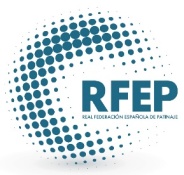 								Comité NacionalReus,  28 de Noviembre  de 2020